To be compliant with Ohio Law... If entering Kindergarten, your child will need the following required immunizations (eligible at age 4): doses of DTaP                 2    doses of MMR  4    doses of Polio                 2    doses of Varicella  3    doses of Hepatitis B                   (Chickenpox) If entering 7th grade, your child will need the following required immunizations  (eligible at age 11): 1 dose of Tdap  1 dose of Meningococcal Vaccine If entering 12th grade, your child will need the following required immunization  (eligible at age 16):  2nd dose of Meningococcal Vaccine   Please schedule as soon as possible with Hancock Public Health 419.424.7441  or your family doctor.  If your child has already received the above stated immunizations, please provide an updated shot record to the school.  Incomplete vaccinations may lead to exclusion from school.    Thank you, Tonya Tracy, RN Public Health Nurse 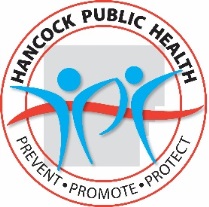 Hancock Public HealthHancock Public Health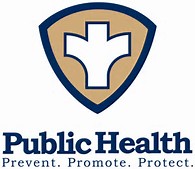 2225 Keith Parkway, Findlay, Ohio 45840Ph. 419-424-7441                             Fax 419-424-7872